SANDOVAL COUNTY PLANNING & ZONING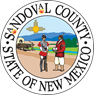 SIGN PERMIT APPLICATION_________________________________________________________________________________________THIS SIGN IS:			      EXISTING                       NEW     	        FREE STANDING           WALL MOUNTEDAPPLICANT:________________________________________________________________ TELEPHONE:		____________		(Name of Individual or Organization owning sign.)ADDRESS:											____________E-mail Address:______________________________________________________________________________________INSTALLER:						_______________________________ ADDRESS:____________________________________________ PHONE NUMBER: ____________________________CONTRACTOR’S LICENSE NUMBER: 			 ________	____ NAME OF THE PROPERTY OWNER: _________________________________ ADDRESS: ______________________________CITY:				STATE:		ZIP:			PHONE NUMBER:__	____________E-mail Address:______________________________________________________________________________________EXISTING LEGAL DESCRIPTION OF PROPERTY:TOWNSHIP				RANGE					SECTION		____MRGCD Tract No.  (If applicable)					MRGCD Map No. (If applicable)	____Subdivision						__________	Lot No.	________	____Block No.	_____________Total Acres:		___	Number of Lots (existing)		____	EXISTING ZONING OF PROPERTY WHERE PROPOSED SIGN IS TO BE LOCATED:						 SIGN IS TO BE ILLUMINATED: YES	 NO	_SIGN DIMENSIONS: HEIGHT: 			WIDTH: ________	____ DEPTH: ________________PROPERTY OWNER’S SIGNATURE: __________________________________________ DATE: __________________INSTRUCTIONS:  Submit the completed application to the Planning and Zoning Division office located at 1500 Idalia Rd, Bldg D, Bernalillo, NM.  Each sign permit application must get accompanied by site plan, renderings with elevations and sign design. Additional information may be  requested by the County Planning and Zoning Division.FOR OFFICE USE ONLY:Application Received By:				 Date: _____________ Fee:		 Receipt No. _________________________File number: ______________________   Zoning : _________________________  Corridor Overlay Zone?  Yes________  No_________Approved By:						Date:															REV Jan2020